CONSTITUTION DU CONSEIL DE DEVELOPPEMENT
La communauté de communes du Genevois renouvelle la constitution de son conseil de développement, afin de poursuivre sa volonté d’associer les citoyens et acteurs du territoire aux décisions concernant les projets et les services mis en œuvre à l’échelle intercommunale. Qu’est-ce qu’un conseil de Développement ? Force de proposition, attaché à la construction collective par le débat, le conseil de développement est chargé d’apporter une expertise citoyenne dans le contenu des politiques locales.Il contribue à l’élaboration, au suivi, à l’évaluation et à la révision du projet de territoire. Il émet un avis sur les documents de prospective et de planification (Plan Local d’Urbanisme Intercommunal, Plan Local de l’Habitat, etc.). Il contribue aussi à la conception et l’évaluation des politiques locales de promotion du développement durable (Agenda 21, Plan Climat Air Energie Territorial, etc.).Le conseil de développement de la communauté de communes du Genevois est constitué de quatre collèges, comme suit :collège des citoyens : 10 membrescollège des acteurs économiques : 6 membrescollège des usagers, vie locale : 6 membrescollège des services publics : maximum 5 membresSi vous habitez le territoire, que vous vous intéressez à la vie publique,si vous avez le sens du service et la volonté de participer à ce groupe de travail pluridisciplinaire, alors, vous pouvez faire acte de candidature grâce au formulaire figurant au verso.
Comptant sur votre participation et dans l’attente de vous rencontrer, Cordialement, Pour le Président et par délégation, 	Le 11ème Vice-président,en charge de la communication et de la coopération 
avec les communes,  
Alban MAGNIN 
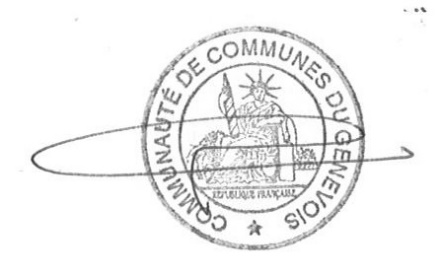 
CONSTITUTION DU CONSEIL DE DEVELOPPEMENTFORMULAIRE DE CANDIDATURE
Nom ………………………………………………………..Prénom ………………………………………………………………..Adresse du domicile ……………………………………………..……………………………………………...…………………..CP 	………………………………                      Ville ………………………………………………………...………………..Je candidate au titre du collège (cocher la case pour indiquer votre choix) : collège des citoyens                           collège des usagers, vie locale collège des acteurs économiques      collège des services publicspour le collège des acteurs économiques, je précise le nom de la société/entreprise : et mes responsabilités au sein de cette société/entreprise :……………………………………………..……………………………………………..……………………………………………..……………………………………………..……………………………………………..……………………………………………..……………………………………………………………………………………………………………………...pour le collège des usagers/vie locale, si je suis membre d’une association, je précise son nom et mes responsabilités au sein de cette association : ……………………………………………..……………………………………………..……………………………………………..……………………………………………..……………………………………………..……………………………………………..………………………………………………………………………………………………….…………………..Mes motivations à faire partie du conseil de développement :……………………………………………..……………………………………………..……………………………………………..……………………………………………..……………………………………………..……………………………………………..………………………………………….…………………………………………………………………………..…………………………………………………………………………………………………………………………………………………………………………………………………………………………………………………………………………Mes centres d’intérêts : ………………………………………………………………………………………………………………………………………………………………………………………………………………………………………………………………………………………………………………………………………………………………………Formulaire à déposer à la mairie de votre domicileAvant le 30 novembre 2020